TENTH MEETING OF PARTNERS TO THE PARTNERSHIP FOR EAST ASIAN – AUSTRALASIAN FLYWAY
Changjiang, PR China, 10-14 December 2018
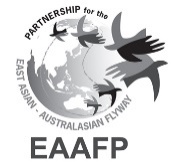 Document 4The Status and Management of Flyway Network SitesSubmitted by the EAAFP Secretariat 1.  Background Some 1060 important sites that have been identified as being internationally important for migratory waterbirds along the EAAF (Jaensch 2013), of which only about 137 (13%) have been designated as Flyway Network Sites (FNS) as of 10 September 2018. At the 9th Meeting of Partners (MoP9) to the EAAFP in January 2017, by the Ramsar Convention on  Wetlands, the guidelines (MoP9/Doc.1.7.3) were proposed on monitoring the status and management of FNS which included Country Partners updating the Site Information Sheet (SIS) every six year for their FNS’s; the Communication, Education, Participation and Awareness Working Group (CEPA WG) to work with relevant Partners to conduct capacity building workshops for FNS managers and to collate and disseminate good practices for the management of these sites; and for Country Partners to report on the status of their FNS prior to each MoP using the proposed template. MoP9 further instructed the Secretariat to provide a paper on the status of FNS including an analysis of the information provided in the SIS, including threats (MoP9/Agenda Item 4.3)The Secretariat circulated to Partners the template for the Report on Implementation which including the above guideline on 10 August 2018 (Annex 1). This paper contains an analysis of the information provided by Partners in their Report. 2.  Status and Management of Flyway Network Site New SitesAs of 10 September 2018, 137 sites important for migratory waterbirds in the East Asian – Australasian Flyway have been listed as Flyway Network Sites (FNS), covering a total of 21,966,647.4 hectares. From 15 January 2017 and 10 September 2018, two new FNSs have been designated and two Sites from Myanmar are in the process of being reviewed by experts for designation. Regular updating of FNS information As of 10 September 2018, the information for the existing FNS was out of date or missing for 96 FNS (70%) within the territory of 16 Partners (Annex 2). Since MoP9, the following SIS have been submitted.After the departure of the Science Officer in June 2016, the review of SIS and map for new Flyway Network Site applications has been conducted by the Secretariat and three identified experts. It has been difficult to identify the appropriate expert to review these new SIS because in many cases, they themselves were involved in the drafting of the SIS. As a result, the Secretariat would like to propose that in future, the review of the SIS and map for new Flyway Network Sites be done by the EAAFP Secretariat and the Science Unit. After review, the SIS and map are then referred to the Technical Committee and relevant Working Group Chairs (for 14 days) to seek comments on the provided justification of the criteria met and other scientific aspects of the nomination. Annex 3 outlines this new process for SIS review.ThreatsAfter the submission of the Reports on Implementation by 16 September 2018, the Secretariat will analyze the threats facing FNS and represent the result at MoP10.  Development of management plan of FNS The designation of FNS is the start of a long-term process for the sustainable management of the site for the conservation of migratory waterbirds and the benefit of the local community. As part of this process, it is important to develop a long-term effective and sustainable management plan for the FNS. It is also valuable to brand the international importance of the FNS. As a result, it is proposed that the Secretariat provides small funding to the new FNS to prepare material (e.g. leaflets, posters and signboards) to raise public awareness of the Site as an FNS in the EAAF. This can be done on a trial basis from 2019 - 2020 and the results reported back by the Secretariat to MoP11. Similarly, it is important that the designation of new FNS can provide benefits to the local community at the Site. It is therefore proposed that the EAAFP logo is allowed to be used on a trial basis from 2019 to 2020, to brand the products (e.g. rice, fish, tourists product) and services (e.g. home stay) provided by the local community. Such branding only indicates that the product or service is being provided by the local community members at an FNS, that the profits go back to the local community for their benefit and the benefit of the site. Such branding is not meant to be a certification system. The Secretariat will develop this scheme with interested Government Partners and will report on the result at MoP11. Sister Site Programme As of 10 September 2018, there are eight ongoing Sister Site arrangements and other collaborative activities involving FNS in the East Asian – Australasian Flyway. The importance of the development of Sister Site guidelines was internally discussed. In consultation with Partners and CEPA Working Group, the Secretariat will try to develop the guideline to encourage more cooperation between existing or potential network sites. Source: http://eaaflyway.net/about-us/the-flyway/flyway-site-network/sister-sites/ 3.  DecisionsPartners at the 10th Meeting of Partners to the EAAFP:  Approves the adjustment of the New Review Process of New Flyway Network Sites as proposed in Annex 3;Agrees to formally update the outdated SIS prior to 11th Meeting of Partners (MoP11) by organizing at least one FNS site managers workshop or capacity building programme. The inter-Governmental Organizations and international NGOs will assist the technical and administrative advice;Calls on the proposed Science Unit with the assistance of the Secretariat and the Technical Committee, to provide updates on the status of FNS at future Meeting of Partners;Agrees on a trial basis, to provide small funding to new FNS to prepare material that will raise awareness of the Site after designation. The Secretariat will report to MOP11 on the result of the trial; Agrees on a trial basis, for the Secretariat to work with interested Partners to use the EAAFP logo on products and services provided by the local community at FNS’s for branding purposes, where the profits go back to the local community for the benefit of the community and for the site. The Secretariat will report to MOP11 on the result of the trial.ANNEX 1The voluntary Section D is to allow Country Partners to update the information on the status of their existing Flyway Sites. Please refer to the status of Flyway Network Sites on the following webpage (https://eaaflyway.net/about- us/the-flyway/flyway-site- network/) to fill in the questionnaires below. As discussed and agreed at MOP 9, we would like to highly encourage you to update and submit the outdated and missing SIS and maps, and we would be grateful if you can complete Section D before 16 September 2018. The Secretariat will facilitate an analysis provided in the SIS and present the result of the FNS status at MOP 10.Country name: [    ]	Number of FNS: [    ]*Please write down Yes (Y) or No (N) above table depending on the questions.Q1. Does the site have a Site Information Sheet (SIS)?[   ] Yes   [   ] No	Q2. FNS should update their Site Information Sheets every six years. Does the Site have an update SIS?[   ] Yes   [   ] No	Q3. Does the Site have a site management committee that includes local community members and stakeholders?[   ] Yes   [   ] No	Q4a. Does the Site have a site management plan (Key Result Area 2.2)? [   ] Yes   [   ] No	Q4b. If the site has a management plan, what is the starting date of the present Plan (Key Result Area 2.2)?[Date/Month/Year]	Q5. Does the Site have an active CEPA programme (Key Result Area 4.1)?[   ] Yes   [   ] NoQ6. Does Site staff have access to relevant capacity development and training programmes (Key Result Area 10.1)?[   ] Yes   [   ] No	Q7. Does the Site have a regular monitoring programme to assess the status of the site and its migratory waterbirds (Key Result Area 6.3)?[   ] Yes   [   ] No	Q8. Have the results of the monitoring on trends of the status of the site and its migratory waterbirds been shared with the EAAFP Secretariat and Partners (Key Result Area 7.3)?[   ] Yes   [   ] No	Q9. Are there any possible, actual or future threats to the Site and its migratory waterbirds (Key Result Area 6.4)?[   ] Yes   [   ] No	Q10. If so, have these threats been reported to the EAAFP Secretariat (Key Result Area 6.4)?[   ] Yes   [   ] No	Q11. Have model projects been developed at the Site with the full involvement of related national and site partnerships, to address key threatening processes, social and economic needs. (Key Result Area 2.4)?[   ] Yes   [   ] NoQ12. Has an assessment of the ecological, social and economic values of the Site been conducted (Outcome 3)?[   ] Yes   [   ] NoQ13. Additional information[optional text box]	ANNEX 2List of the FNSs for which neither the SIS nor an adequate map have been submitted or an update provided to the Secretariat since designation (as of 5 September 2018)ANNEX 3DEVELOPING A NEW REVIEW PROCESS OF NEW FLYWAY NETWORK SITESLOCAL GOVERNMENT/MANAGEMENT AUTHORITY, NGO, NON-GOVERNMENTAL PARTNER, GOVERNMENTAL PARTNERIdentification of potential sites for the Network, by reviewing available data, field surveys and determining which sites meet the CriteriaLOCAL GOVERNMENT/MANAGEMENT AUTHORITYLocal consultations on-site nomination with stakeholders including community members, site managers, management authorities, and relevant organizationsLOCAL GOVERNMENT/MANAGEMENT AUTHORITY, NGO, NON-GOVERNMENTAL PARTNER, GOVERNMENTAL PARTNERFor the selected site, preparation of a Site Information Sheet (SIS) including a boundary mapGOVERNMENT PARTNERConsultation on-site nomination at the state/national scale with stakeholders including scholars and relevant authoritiesFinalizing the SIS and boundary map for the site nominationSubmission of SIS and map to the EAAFP Secretariat with a letter requesting that the site be included in the NetworkEAAFP SECRETARIATEAAFP Secretariat and the Science Unit reviews the SIS and map, then refers the nomination to the Technical Committee and relevant Working Group chairs (for 14 days) to seek comments on the provided justification of the criteria met and other scientific aspects of the nominationAny comments on the SIS or map are referred back to the nominating Government Partners who revises the SIS and/or map as appropriate. This review process continues until all the comments are resolvedEAAFP CHAIRThe Secretariat advises the Chair of the Management Committee on the nomination, showing the results of the review process, and requests the Chair to endorse the nomination by writing formally to the nominating Partner and notifying them about the official inclusion of the site in the NetworkGOVERNMENT PARTNER & LOCAL GOVERNMENT/MANAGEMENT AUTHORITY, EAAFP SecretariatSecretariat prepares the Certificate of Participation and delivers the required number of copies to the Government Partner for distributionThe Secretariat and the Government Partner agree on a date when the new FNS is announced publicly and the finalized SIS and boundary map are posted on the EAAFP WebsiteThe nominating Government Partner and relevant stakeholders organize an event at the Site to celebrate the designation of the new FNSNotification to all Partners about the inclusion of the site in the NetworkCountry Site NameSite CodeSIS and MapNew Zealand Avon-Heathcote Estuary / IhutaiEAAF 137Submitted New ZealandAwarua Bay-New River EstuaryEAAF 138SubmittedMyanmar Nanthar Island and Mayyu Estuaries(EAAF 139)SIS being reviewedMyanmarMeinmahla Kyun Wildlife Sanctuary(EAAF 140)SIS being reviewedCountry Site NameSite CodeSIS and MapAustralia Ord River FloodplainEAAF 015Submitted in 2017Australia Forrestdale and Thomsons LakeEAAF 017Submitted in 2017RO KoreaUpo WetlandEAAF 096Submitted in 2018CountryLocal government or management authoritySite nameCountryLocal government or management authoritySite nameRepublic of KoreaSeocheon CountyYubudo Tidal Flat[EAAF101]SingaporeNational Parks Board of SingaporeSungei Buloh Wetland Reserve[EAAF073]ChinaDandong CityYalujiang National Nature Reserve [EAAF043]New ZealandPukorokoro Miranda Naturalist TrustFirth of Thames[EAAF019]Republic of KoreaChangwon CityJunam Reservoir[EAAF095]JapanOsaki City, Miyagi PrefectureKejo-numa[EAAF098]ChinaQiqihar CityZhalong National Nature Reserve[EAAF070]Republic of KoreaGoyang CityJanghang Wetland Protected areaAustraliaBrisbane CityMoreton Bay, Boondall wetlands[EAAF013]JapanNarashino City Chiba prefectureYatsu-higata[EAAF095]AustraliaNewcastle CityHunter River Estuary Wetlands [EAAF010]JapanKushiro City, HokkaidoKushiro Wetland[EAAF032]Republic of KoreaSuncheon CitySuncheon Bay[EAAF079]JapanIzumi City, Kagoshima PrefectureArasaki[EAAF030]JapanNagoya CityFujimae Tidal Flat[EAAF080]AustraliaGreater Geelong CitySwan Bay Tidal FlatsD. Indicator questions on the status of Flyway Network Sites (FNS)NumName of FNS Q1Q2Q3Q4aQ4bQ5Q6Q7Q8Q9Q10Q11Q121234Please add more rows if neededPlease add more rows if neededPlease add more rows if neededPlease add more rows if neededPlease add more rows if neededPlease add more rows if neededPlease add more rows if neededPlease add more rows if neededPlease add more rows if neededPlease add more rows if neededPlease add more rows if neededPlease add more rows if neededPlease add more rows if neededPlease add more rows if neededPlease add more rows if neededNo.Country EAAF Site CodeName of SiteSISYear SIS updatedBoundary MapAustralia - Total FNS: 24 / SIS Not Submitted: 9 / SIS Outdated: 6Australia - Total FNS: 24 / SIS Not Submitted: 9 / SIS Outdated: 6Australia - Total FNS: 24 / SIS Not Submitted: 9 / SIS Outdated: 6Australia - Total FNS: 24 / SIS Not Submitted: 9 / SIS Outdated: 6Australia - Total FNS: 24 / SIS Not Submitted: 9 / SIS Outdated: 6Australia - Total FNS: 24 / SIS Not Submitted: 9 / SIS Outdated: 6Australia - Total FNS: 24 / SIS Not Submitted: 9 / SIS Outdated: 61Australia EAAF009Corner Inletn/aNot submittedView2Australia EAAF010Hunter Estuary Ramsar Siten/aNot submittedView3Australia EAAF011Kakadu National Parkn/aNot submittedView4Australia EAAF012Logan Lagoonn/aNot submitted View5Australia EAAF013Moreton Bayn/aNot submittedView6Australia EAAF014Orielton Lagoonn/aNot submittedView7Australia EAAF016The Coorong, Lake Alexandrina & Lake Albertn/aNot submittedView8Australia EAAF065Port Phillip Bay (Western Shoreline) and Bellarine Peninsulan/aNot submittedView9Australia EAAF066Western Portn/aNot submittedView10Australia EAAF089Bowling Green BaySIS 2006, OutdatedView11Australia EAAF090Currawinya National ParkSIS2005, OutdatedView12Australia EAAF091Discovery Bay Coastal ParkSIS2004, OutdatedView13Australia EAAF092Great Sandy StraitSIS2005, OutdatedView14Australia EAAF093Shallow Inlet Marine and Coastal ParkSIS2004, OutdatedView15Australia EAAF094Shoalwater BaySIS2005, OutdatedViewBangladesh - Total FNS: 5 / SIS Not Submitted: 0 / SIS Outdated: 5Bangladesh - Total FNS: 5 / SIS Not Submitted: 0 / SIS Outdated: 5Bangladesh - Total FNS: 5 / SIS Not Submitted: 0 / SIS Outdated: 5Bangladesh - Total FNS: 5 / SIS Not Submitted: 0 / SIS Outdated: 5Bangladesh - Total FNS: 5 / SIS Not Submitted: 0 / SIS Outdated: 5Bangladesh - Total FNS: 5 / SIS Not Submitted: 0 / SIS Outdated: 5Bangladesh - Total FNS: 5 / SIS Not Submitted: 0 / SIS Outdated: 516BangladeshEAAF102Nijhum Dweep National ParkSIS 2011, OutdatedView17BangladeshEAAF103SonadiaSIS 2011, OutdatedView18BangladeshEAAF104Hakaluki HaorSIS 2011, OutdatedView19BangladeshEAAF105Tanguar HaorSIS 2011, OutdatedView20BangladeshEAAF106Hail HaorSIS 2011, OutdatedViewChina Total SIS: 19/ SIS Not Submitted: 10 / SIS Outdated: 9China Total SIS: 19/ SIS Not Submitted: 10 / SIS Outdated: 9China Total SIS: 19/ SIS Not Submitted: 10 / SIS Outdated: 9China Total SIS: 19/ SIS Not Submitted: 10 / SIS Outdated: 9China Total SIS: 19/ SIS Not Submitted: 10 / SIS Outdated: 9China Total SIS: 19/ SIS Not Submitted: 10 / SIS Outdated: 9China Total SIS: 19/ SIS Not Submitted: 10 / SIS Outdated: 921ChinaEAAF002Chongming Dongtan Nature Reserven/aNot submitted View22ChinaEAAF003Mai Po – Inner Deep Bayn/aNot submittedView23ChinaEAAF004Shuangtai Hekou National Nature Reserven/aNot submittedView24ChinaEAAF005Yancheng National Nature ReserveSIS 2007, OutdatedView25ChinaEAAF006Yellow River Delta National Nature Reserven/aNot submittedView26ChinaEAAF025Poyang Hu Nature ReserveSIS 2006, OutdatedView27ChinaEAAF026Xingkai Hu Nature Reserven/aNot submittedView28ChinaEAAF042Sanjiang National Nature Reserven/aNot submittedView29ChinaEAAF043YaluJiang National Nature Reserven/a Not submittedView30ChinaEAAF064Dalai Hu National Nature ReserveSIS 2000, OutdatedView31ChinaEAAF067Cao Hai National Nature Reserven/a Not submittedView32ChinaEAAF068Shengjin Hu National Nature ReserveSIS 2005, OutdatedView33ChinaEAAF069Xiang Hai National Nature Reserven/aNot submittedView34ChinaEAAF070Zhalong National Nature ReserveSIS 2005, OutdatedView35ChinaEAAF082Anqing Yangtze Riverine Wetland Nature ReserveSIS 2004, OutdatedView36ChinaEAAF083Dashanbao Black-necked Crane National Nature Reserven/aNot submittedView37ChinaEAAF085Hengshui Lake National Nature ReserveSIS 2006, OutdatedView38ChinaEAAF086Nandagang Wetland Nature ReserveSIS 2006, OutdatedView39ChinaEAAF087Nanjishan Wetland Nature ReserveSIS 2006, OutdatedViewDPR Korea – Total FNS:2 / SIS Not Submitted: 2 / SIS Outdated: 0DPR Korea – Total FNS:2 / SIS Not Submitted: 2 / SIS Outdated: 0DPR Korea – Total FNS:2 / SIS Not Submitted: 2 / SIS Outdated: 0DPR Korea – Total FNS:2 / SIS Not Submitted: 2 / SIS Outdated: 0DPR Korea – Total FNS:2 / SIS Not Submitted: 2 / SIS Outdated: 0DPR Korea – Total FNS:2 / SIS Not Submitted: 2 / SIS Outdated: 0DPR Korea – Total FNS:2 / SIS Not Submitted: 2 / SIS Outdated: 040DPR KoreaEAAF044Kumya Wetland Reserven/aNot submittedView41DPR KoreaEAAF045Mundok Wetlandn/aNot submittedViewIndonesia – Total FNS: 2 / SIS Not Submitted: 0 / SIS Outdated: 1Indonesia – Total FNS: 2 / SIS Not Submitted: 0 / SIS Outdated: 1Indonesia – Total FNS: 2 / SIS Not Submitted: 0 / SIS Outdated: 1Indonesia – Total FNS: 2 / SIS Not Submitted: 0 / SIS Outdated: 1Indonesia – Total FNS: 2 / SIS Not Submitted: 0 / SIS Outdated: 1Indonesia – Total FNS: 2 / SIS Not Submitted: 0 / SIS Outdated: 1Indonesia – Total FNS: 2 / SIS Not Submitted: 0 / SIS Outdated: 142IndonesiaEAAF108Sembilang National ParkSIS 2011, OutdatedViewJapan  –  Total FNS: 33/ SIS Not Submitted: 7 / SIS Outdated: 22Japan  –  Total FNS: 33/ SIS Not Submitted: 7 / SIS Outdated: 22Japan  –  Total FNS: 33/ SIS Not Submitted: 7 / SIS Outdated: 22Japan  –  Total FNS: 33/ SIS Not Submitted: 7 / SIS Outdated: 22Japan  –  Total FNS: 33/ SIS Not Submitted: 7 / SIS Outdated: 22Japan  –  Total FNS: 33/ SIS Not Submitted: 7 / SIS Outdated: 22Japan  –  Total FNS: 33/ SIS Not Submitted: 7 / SIS Outdated: 2243JapanEAAF029Akkeshi-ko & Bekambeushi-shitsugenSIS 1999, OutdatedView44JapanEAAF030Arasakin/aNot submittedView45JapanEAAF031Kiritappu Marshn/aNot submittedView46JapanEAAF032Kushiro-shitsugenSIS 1999, OutdatedView47JapanEAAF033Yashiron/aNot submittedView48JapanEAAF047Biwa-koSIS 1999, OutdatedView49JapanEAAF048Biwase-wanSIS 1999, OutdatedView50JapanEAAF049FukushimagataSIS 1999, OutdatedView51JapanEAAF050Hyouko-suikin-koenSIS 1999, OutdatedView52JapanEAAF051Kabukuri-numaSIS 1999, OutdatedView53JapanEAAF052Katano KamoikeSIS 1999, OutdatedView54JapanEAAF053Kutcharo-koSIS 1999, OutdatedView55JapanEAAF054Manko Tidal FlatsSIS 1999, OutdatedView56JapanEAAF055Miyajima-numaSIS 1999, OutdatedView57JapanEAAF056Otomo-numaSIS 1999, OutdatedView58JapanEAAF057SakataSIS 1999, OutdatedView59JapanEAAF058Shiroishi-gawaSIS 1999, OutdatedView60JapanEAAF059Yatsu Tidal Flatsn/aNot submittedView61JapanEAAF060Yonago-Mizudori-koenSIS 1999, OutdatedView62JapanEAAF061Yoshino Estuaryn/aNot submittedView63JapanEAAF063Tokyo Port Wild Bird Parkn/aSubmitted in local languageView64JapanEAAF071Kashima ShingomoriSIS 2001, OutdatedView65JapanEAAF072Utonai-kon/aNot submittedView66JapanEAAF076Osaka Nankou Bird SanctuarySIS 2003, OutdatedView67JapanEAAF080Fujimae-HigataSIS 2004, OutdatedView68JapanEAAF081Kumagawa EstuarySIS 2004, OutdatedView69JapanEAAF088Hachirogata-KantakuchiSIS 2006, OutdatedView70JapanEAAF098Kejo-numaSIS 2009, OutdatedView71JapanEAAF099Furen-ko and Shunkuni-taiSIS 2010, OutdatedViewMongolia  – Total FNS: 11 / SIS Not Submitted: 1 / SIS Outdated: 0Mongolia  – Total FNS: 11 / SIS Not Submitted: 1 / SIS Outdated: 0Mongolia  – Total FNS: 11 / SIS Not Submitted: 1 / SIS Outdated: 0Mongolia  – Total FNS: 11 / SIS Not Submitted: 1 / SIS Outdated: 0Mongolia  – Total FNS: 11 / SIS Not Submitted: 1 / SIS Outdated: 0Mongolia  – Total FNS: 11 / SIS Not Submitted: 1 / SIS Outdated: 0Mongolia  – Total FNS: 11 / SIS Not Submitted: 1 / SIS Outdated: 072MongoliaEAAF075Ugtam Nature Reserven/aNot submittedViewPapua New Guinea  –  Total FNS: 1 / SIS Not Submitted: 1 / Outdated: 0Papua New Guinea  –  Total FNS: 1 / SIS Not Submitted: 1 / Outdated: 0Papua New Guinea  –  Total FNS: 1 / SIS Not Submitted: 1 / Outdated: 0Papua New Guinea  –  Total FNS: 1 / SIS Not Submitted: 1 / Outdated: 0Papua New Guinea  –  Total FNS: 1 / SIS Not Submitted: 1 / Outdated: 0Papua New Guinea  –  Total FNS: 1 / SIS Not Submitted: 1 / Outdated: 0Papua New Guinea  –  Total FNS: 1 / SIS Not Submitted: 1 / Outdated: 073Papua New GuineaEAAF034Tonda Wildlife Reserven/aNot submittedViewPhilippines  – Total FNS: 4 / SIS Not Submitted: 2 / SIS Outdated: 0Philippines  – Total FNS: 4 / SIS Not Submitted: 2 / SIS Outdated: 0Philippines  – Total FNS: 4 / SIS Not Submitted: 2 / SIS Outdated: 0Philippines  – Total FNS: 4 / SIS Not Submitted: 2 / SIS Outdated: 0Philippines  – Total FNS: 4 / SIS Not Submitted: 2 / SIS Outdated: 0Philippines  – Total FNS: 4 / SIS Not Submitted: 2 / SIS Outdated: 0Philippines  – Total FNS: 4 / SIS Not Submitted: 2 / SIS Outdated: 074PhilippinesEAAF007Olango Island Wildlife Sanctuaryn/aNot submittedView75PhilippinesEAAF062Naujan Lake National Parkn/aNot submittedViewRO Korea  –  Total FNS: 11 / SIS Not Submitted: 3 / SIS Outdated: 5RO Korea  –  Total FNS: 11 / SIS Not Submitted: 3 / SIS Outdated: 5RO Korea  –  Total FNS: 11 / SIS Not Submitted: 3 / SIS Outdated: 5RO Korea  –  Total FNS: 11 / SIS Not Submitted: 3 / SIS Outdated: 5RO Korea  –  Total FNS: 11 / SIS Not Submitted: 3 / SIS Outdated: 5RO Korea  –  Total FNS: 11 / SIS Not Submitted: 3 / SIS Outdated: 5RO Korea  –  Total FNS: 11 / SIS Not Submitted: 3 / SIS Outdated: 576RO KoreaEAAF027Cheorwon Basin n/aNot submittedView77RO KoreaEAAF028Han River Estuary n/aNot submittedView78RO KoreaEAAF078Gumi Haepyung wetland n/aNot submittedView79RO KoreaEAAF095Junam Reservoir SIS 2008, OutdatedView80RO KoreaEAAF097Nakdong Estuary SIS 2008, OutdatedView81RO KoreaEAAF100Geum River Estuary SIS 2010, OutdatedView82RO KoreaEAAF101Yubu-do Tidal Flat SIS 2011, Outdated View83RO KoreaEAAF107Chilbaldo Islet SIS 2010, OutdatedViewRussia  –  Total FNS: 10/ SIS Not Submitted: 9 / SIS Outdated: 0Russia  –  Total FNS: 10/ SIS Not Submitted: 9 / SIS Outdated: 0Russia  –  Total FNS: 10/ SIS Not Submitted: 9 / SIS Outdated: 0Russia  –  Total FNS: 10/ SIS Not Submitted: 9 / SIS Outdated: 0Russia  –  Total FNS: 10/ SIS Not Submitted: 9 / SIS Outdated: 0Russia  –  Total FNS: 10/ SIS Not Submitted: 9 / SIS Outdated: 0Russia  –  Total FNS: 10/ SIS Not Submitted: 9 / SIS Outdated: 084RussiaEAAF020Daursky Nature Reserven/aNot submittedView85RussiaEAAF021Khingansky Nature Reserve and Ganukan Game Reserven/aNot submittedView86RussiaEAAF022Kytalyk Nature Reserven/aNot submittedView87RussiaEAAF023Lake Khanka Nature Reserven/aNot submittedView88RussiaEAAF035Biosphere Reserve and Zapovednik “Taimyrski”n/aNot submittedView89RussiaEAAF036Ulug-kol in Khakaskiy Zapovednikn/aNot submittedView90RussiaEAAF037Lena Deltan/aNot submittedView91RussiaEAAF038Selenga Delta in Lake Baikaln/aNot submittedView92RussiaEAAF039Torey Lakesn/aNot submittedViewSingapore  –  Total FNS: 1/ Not Submitted: 1/ Outdated: 0Singapore  –  Total FNS: 1/ Not Submitted: 1/ Outdated: 0Singapore  –  Total FNS: 1/ Not Submitted: 1/ Outdated: 0Singapore  –  Total FNS: 1/ Not Submitted: 1/ Outdated: 0Singapore  –  Total FNS: 1/ Not Submitted: 1/ Outdated: 0Singapore  –  Total FNS: 1/ Not Submitted: 1/ Outdated: 0Singapore  –  Total FNS: 1/ Not Submitted: 1/ Outdated: 094SingaporeEAAF073Sungei Buloh Wetland Reserven/aNot submittedViewThailand  –  Total FNS: 3/ SIS Not Submitted: 0 / SIS Outdated: 1Thailand  –  Total FNS: 3/ SIS Not Submitted: 0 / SIS Outdated: 1Thailand  –  Total FNS: 3/ SIS Not Submitted: 0 / SIS Outdated: 1Thailand  –  Total FNS: 3/ SIS Not Submitted: 0 / SIS Outdated: 1Thailand  –  Total FNS: 3/ SIS Not Submitted: 0 / SIS Outdated: 1Thailand  –  Total FNS: 3/ SIS Not Submitted: 0 / SIS Outdated: 1Thailand  –  Total FNS: 3/ SIS Not Submitted: 0 / SIS Outdated: 195ThailandEAAF084Krabi Estuary and BaySIS2005, OutdatedViewVietnam  –  Total FNS: 1 / SIS Not Submitted: 1 / SIS Outdated: 0Vietnam  –  Total FNS: 1 / SIS Not Submitted: 1 / SIS Outdated: 0Vietnam  –  Total FNS: 1 / SIS Not Submitted: 1 / SIS Outdated: 0Vietnam  –  Total FNS: 1 / SIS Not Submitted: 1 / SIS Outdated: 0Vietnam  –  Total FNS: 1 / SIS Not Submitted: 1 / SIS Outdated: 0Vietnam  –  Total FNS: 1 / SIS Not Submitted: 1 / SIS Outdated: 0Vietnam  –  Total FNS: 1 / SIS Not Submitted: 1 / SIS Outdated: 096VietnamEAAF134Tram Chim National Parkn/aSubmitted in local languageView